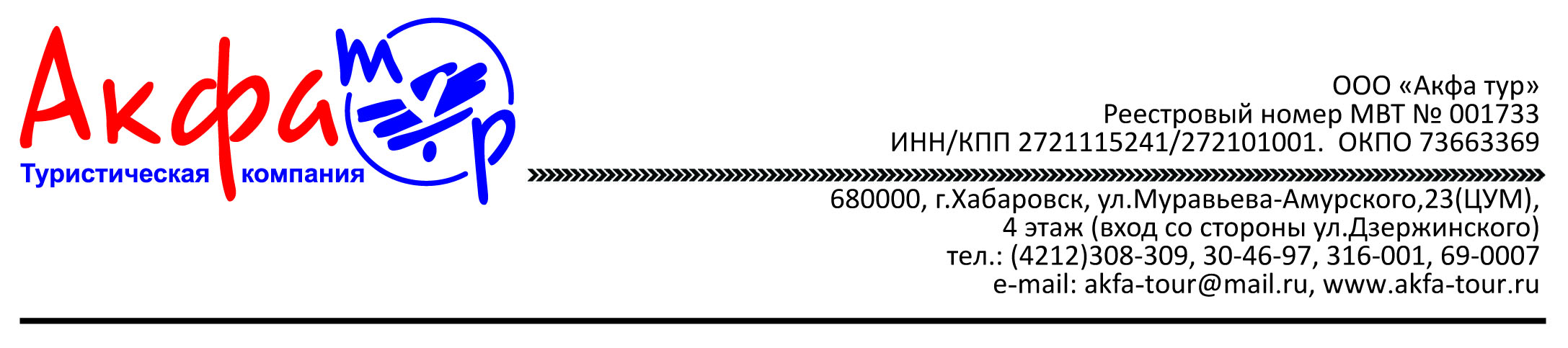                                              ООО «Акфа тур»Реестровый номер МТЗ 012625ИНН/КПП 2721115241/272101001, ОКПО 73663369»»»»»»»»»»»»»»»»»»»»»»»»»»»»»»»»»»»»»»»»»»»»»»»»»»»»». Хабаровск, ул. Тургенева 74, (вход со стороны кафе Шоколад)Тел.: (4212) 308 – 309, 30 – 46 – 97, 316 – 001, 69 – 0007e-mail: akfa-tour@mail.ru, www.akfa-tour.ruГУРМЭ – тур в с. Сикачи-Алян, Стойбище Сородичей.Программа Гурмэ - тура 1 день Программа сокращенного тура 1 деньСтоимость Гурмэ – тура:Стоимость сокращенного тура:В стоимость включено:
- Проезд  на комфортабельном автобусе по маршруту: Хабаровск – с. Сикачи-Алян - Хабаровск, 77 км.по Комсомольской трассе, время в пути 1 час 20 мин. Отправление из Хабаровска в 10:30
Отправление из Сикачи-Алян в 17:00 (Гурмэ тур), в 16:00 (Сокращенный тур - питание Уха)
Гулянье в Стойбище согласно программе тура:
- Фольклорное приветствие.
- Мастер-класс по разделке рыбы и приготовлению талы, дегустация.
- Экскурсия на петроглифы.
- Питание согласно программе.
- Национальные игры.- Сопровождение экскурсоводом включено для сборных групп.- Для детских групп + 1 сопровождающий бесплатно.1 день•	Экскурсия на петроглифы (на лодках, снегоходе, пешком, в зависимости от ситуации)•	Встреча и проводы гостей в фольклорном стиле •	Презентация общины и ее деятельности •	Мастер-класс по разделке рыбы, приготовлению талы•	Дегустация национальной кухни:- уха на костре или суп из мясной или рыбный с полынью и грибами (в зависимости от наличия),- рыба на костре,	- пельмени из белорыбицы по-нанайски,- тала картофельная с красной рыбой,- картофель отварной с зеленью,- традиционный нанайский крупяной кисель "Бода",- морс натуральный ягодный•	Фото-сессия в нанайских костюмах•	Катание на снегоходе, на лыжах, с горы на тюбах (зимой), традиционные нанайские игры (летом): стрельба из лука, метание ядра, копья…1 деньПрограмма такая же, как у Полного тура, только вместо полной дегустации - уха на костре + чай, лепешка.Количество человекВзрослый Ребенок до 10 летГруппа 6-10 человек4300 руб/чел3800 руб/челГруппа 10-14 человек 4000 руб/чел3500 руб/челГруппа 15-19 человек3800 руб/чел3300 руб/чел Группа 20-24 человек3500 руб/чел3000 руб/челКоличество человекВзрослый Ребенок до 10 летГруппа 6-10 человек3300 руб/чел3100 руб/челГруппа 10-14 человек3000 руб/чел2800 руб/челГруппа 15-19 человек2700 руб/чел2500 руб/чел Группа 20-24 человек2600 руб/чел2400 руб/чел